Základní škola Klobuky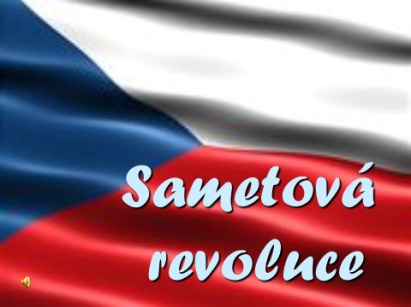 pořádá u příležitosti 30 let od Sametové revolucev úterý 12. listopadu 2019 od 10.00 hodin v tělocvičně školyBESEDU S DISIDENTY 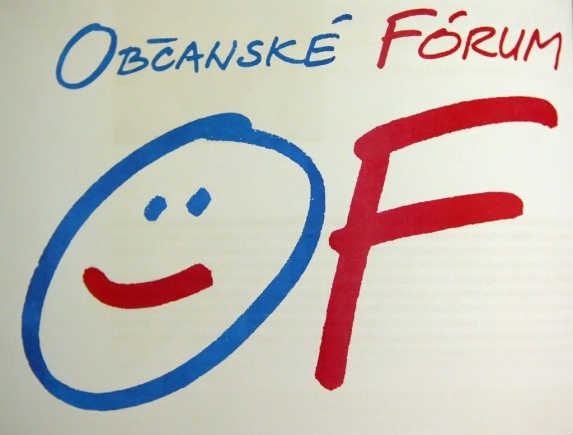 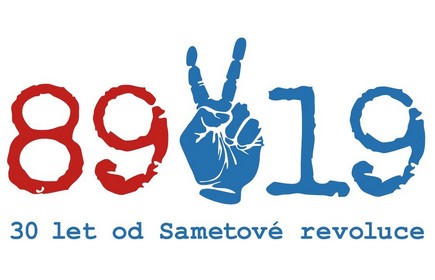 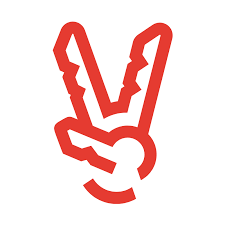 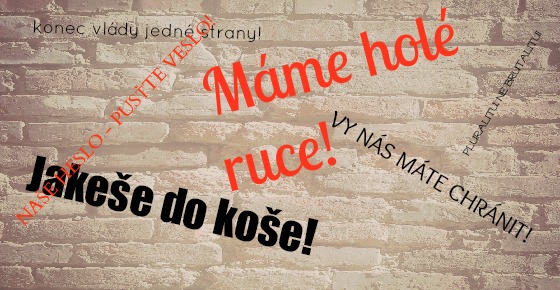 